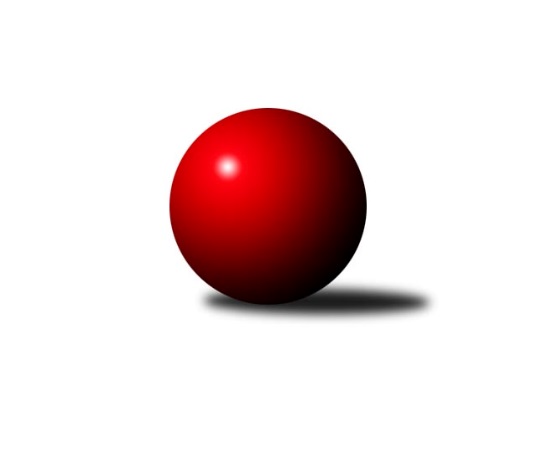 Č.5Ročník 2012/2013	20.10.2012Nejlepšího výkonu v tomto kole: 2677 dosáhlo družstvo: KK Minerva Opava ˝B˝Krajský přebor MS 2012/2013Výsledky 5. kolaSouhrnný přehled výsledků:TJ VOKD Poruba ˝B˝	- TJ Sokol Dobroslavice ˝A˝	8:8	2373:2378		19.10.TJ Spartak Bílovec ˝A˝	- TJ Unie Hlubina˝B˝	12:4	2410:2249		20.10.TJ Frenštát p.R.˝A˝	- TJ Opava ˝C˝	12:4	2496:2306		20.10.TJ  Krnov ˝B˝	- TJ Horní Benešov ˝D˝	8:8	2359:2316		20.10.KK Minerva Opava ˝B˝	- TJ Nový Jičín ˝A˝	14:2	2677:2551		20.10.TJ Horní Benešov ˝C˝	- TJ Sokol Bohumín ˝B˝	12:4	2490:2442		20.10.Tabulka družstev:	1.	TJ Horní Benešov ˝C˝	5	4	0	1	51 : 29 	 	 2494	8	2.	TJ  Krnov ˝B˝	5	3	1	1	54 : 26 	 	 2385	7	3.	TJ Spartak Bílovec ˝A˝	5	3	0	2	48 : 32 	 	 2346	6	4.	TJ Opava ˝C˝	5	3	0	2	45 : 35 	 	 2369	6	5.	KK Minerva Opava ˝B˝	5	3	0	2	42 : 38 	 	 2479	6	6.	TJ Sokol Bohumín ˝B˝	5	3	0	2	42 : 38 	 	 2424	6	7.	TJ Sokol Dobroslavice ˝A˝	5	2	1	2	44 : 36 	 	 2409	5	8.	TJ VOKD Poruba ˝B˝	5	2	1	2	40 : 40 	 	 2436	5	9.	TJ Frenštát p.R.˝A˝	5	2	0	3	42 : 38 	 	 2383	4	10.	TJ Nový Jičín ˝A˝	5	2	0	3	32 : 48 	 	 2403	4	11.	TJ Unie Hlubina˝B˝	5	1	0	4	22 : 58 	 	 2357	2	12.	TJ Horní Benešov ˝D˝	5	0	1	4	18 : 62 	 	 2314	1Podrobné výsledky kola:	 TJ VOKD Poruba ˝B˝	2373	8:8	2378	TJ Sokol Dobroslavice ˝A˝	Lukáš Trojek	 	 219 	 203 		422 	 2:0 	 393 	 	202 	 191		Lumír Kocián	Jaroslav Klekner	 	 218 	 204 		422 	 2:0 	 418 	 	217 	 201		Karel Ridl	Michal Bezruč	 	 196 	 192 		388 	 0:2 	 410 	 	193 	 217		Josef Schwarz	Václav Boháčík	 	 189 	 180 		369 	 2:0 	 366 	 	166 	 200		Josef Vávra	Břetislav Mrkvica	 	 183 	 218 		401 	 2:0 	 376 	 	184 	 192		Karel Kuchař	Petr Oravec	 	 185 	 186 		371 	 0:2 	 415 	 	198 	 217		René Gazdíkrozhodčí: Nejlepšího výkonu v tomto utkání: 422 kuželek dosáhli: Lukáš Trojek, Jaroslav Klekner	 TJ Spartak Bílovec ˝A˝	2410	12:4	2249	TJ Unie Hlubina˝B˝	Karel Šnajdárek	 	 208 	 213 		421 	 2:0 	 338 	 	178 	 160		Miloslav Palička	Rostislav Klazar	 	 199 	 214 		413 	 2:0 	 374 	 	187 	 187		Petr Foniok	Antonín Fabík	 	 207 	 161 		368 	 0:2 	 372 	 	180 	 192		Stanislav Navalaný	Vladimír Štacha	 	 228 	 201 		429 	 2:0 	 386 	 	185 	 201		Josef Hájek	Milan Binar	 	 215 	 196 		411 	 2:0 	 384 	 	170 	 214		Josef Kyjovský	Karel Mareček	 	 178 	 190 		368 	 0:2 	 395 	 	190 	 205		Roman Grünerrozhodčí: Nejlepší výkon utkání: 429 - Vladimír Štacha	 TJ Frenštát p.R.˝A˝	2496	12:4	2306	TJ Opava ˝C˝	Milan Kučera	 	 226 	 201 		427 	 2:0 	 384 	 	185 	 199		Karel Škrobánek	Tomáš Binek	 	 213 	 185 		398 	 0:2 	 399 	 	207 	 192		Dana Lamichová	Jaroslav Petr	 	 202 	 157 		359 	 0:2 	 373 	 	184 	 189		Lubomír Škrobánek	Jiří Petr	 	 213 	 208 		421 	 2:0 	 373 	 	178 	 195		Rudolf Tvrdoň	Ladislav Petr	 	 232 	 234 		466 	 2:0 	 360 	 	188 	 172		Petr Schwalbe	Zdeněk Bordovský	 	 207 	 218 		425 	 2:0 	 417 	 	220 	 197		Svatopluk Křížrozhodčí: Nejlepší výkon utkání: 466 - Ladislav Petr	 TJ  Krnov ˝B˝	2359	8:8	2316	TJ Horní Benešov ˝D˝	Jiří Chylík	 	 153 	 214 		367 	 0:2 	 368 	 	168 	 200		Jindřich Dankovič	Jaromír Čech	 	 201 	 203 		404 	 0:2 	 418 	 	220 	 198		Zdeněk Smrža	František Vícha	 	 163 	 204 		367 	 0:2 	 385 	 	203 	 182		Marek Bilíček	Pavel Jalůvka	 	 199 	 203 		402 	 2:0 	 366 	 	197 	 169		Vladislav Vavrák	Vladimír Vavrečka	 	 212 	 212 		424 	 0:2 	 430 	 	211 	 219		Michael Dostál	Jaroslav Lakomý	 	 173 	 222 		395 	 2:0 	 349 	 	186 	 163		Zdeňka Habartovározhodčí: Nejlepší výkon utkání: 430 - Michael Dostál	 KK Minerva Opava ˝B˝	2677	14:2	2551	TJ Nový Jičín ˝A˝	Jan Král	 	 219 	 216 		435 	 2:0 	 428 	 	217 	 211		Radek Škarka	Renáta Smijová	 	 226 	 208 		434 	 0:2 	 444 	 	232 	 212		Josef Zavacký	Mária Konečná	 	 229 	 218 		447 	 2:0 	 430 	 	210 	 220		Michal Pavič	Vladimír Staněk	 	 221 	 220 		441 	 2:0 	 440 	 	227 	 213		Jan Pospěch	Jana Martínková	 	 218 	 233 		451 	 2:0 	 411 	 	203 	 208		Libor Jurečka	Tomáš Král	 	 223 	 246 		469 	 2:0 	 398 	 	204 	 194		Jiří Madeckýrozhodčí: Nejlepší výkon utkání: 469 - Tomáš Král	 TJ Horní Benešov ˝C˝	2490	12:4	2442	TJ Sokol Bohumín ˝B˝	Jaromír Hendrych	 	 203 	 239 		442 	 2:0 	 413 	 	193 	 220		Jaromír Piska	David Láčík	 	 213 	 224 		437 	 2:0 	 397 	 	185 	 212		Karol Nitka	Michal Rašťák	 	 204 	 190 		394 	 0:2 	 416 	 	215 	 201		Miroslav Paloc	Michal Krejčiřík	 	 207 	 191 		398 	 2:0 	 379 	 	194 	 185		Libor Krajčí	Jaromír Hendrych ml.	 	 211 	 210 		421 	 2:0 	 381 	 	176 	 205		Lukáš Modlitba	Luděk Zeman	 	 212 	 186 		398 	 0:2 	 456 	 	203 	 253		Jan Zaškolnýrozhodčí: Nejlepší výkon utkání: 456 - Jan ZaškolnýPořadí jednotlivců:	jméno hráče	družstvo	celkem	plné	dorážka	chyby	poměr kuž.	Maximum	1.	David Láčík 	TJ Horní Benešov ˝C˝	437.75	285.6	152.1	3.8	2/2	(447)	2.	Tomáš Král 	KK Minerva Opava ˝B˝	432.13	292.0	140.1	3.6	4/4	(469)	3.	Ladislav Petr 	TJ Frenštát p.R.˝A˝	426.11	292.3	133.8	3.6	3/3	(466)	4.	Lukáš Trojek 	TJ VOKD Poruba ˝B˝	426.00	288.5	137.5	5.5	2/3	(430)	5.	Luděk Zeman 	TJ Horní Benešov ˝C˝	425.33	291.0	134.3	6.7	2/2	(439)	6.	Michal Pavič 	TJ Nový Jičín ˝A˝	425.00	290.7	134.3	4.3	3/4	(446)	7.	Mária Konečná 	KK Minerva Opava ˝B˝	423.67	282.7	141.0	6.0	3/4	(447)	8.	Karel Šnajdárek 	TJ Spartak Bílovec ˝A˝	421.67	287.1	134.6	4.9	3/3	(443)	9.	Michal Krejčiřík 	TJ Horní Benešov ˝C˝	421.33	287.0	134.3	7.2	2/2	(463)	10.	Petr Frank 	KK Minerva Opava ˝B˝	420.67	287.3	133.3	6.7	3/4	(442)	11.	Jaromír Hendrych 	TJ Horní Benešov ˝C˝	420.00	288.4	131.6	9.3	2/2	(442)	12.	René Gazdík 	TJ Sokol Dobroslavice ˝A˝	419.00	288.3	130.8	5.1	4/4	(449)	13.	Josef Zavacký 	TJ Nový Jičín ˝A˝	418.50	283.8	134.7	7.0	3/4	(444)	14.	Jaromír Piska 	TJ Sokol Bohumín ˝B˝	416.44	283.3	133.1	6.2	3/3	(430)	15.	Jan Žídek 	TJ VOKD Poruba ˝B˝	413.17	293.5	119.7	9.5	3/3	(438)	16.	Vladimír Vavrečka 	TJ  Krnov ˝B˝	411.25	284.8	126.5	5.5	4/4	(424)	17.	Vladimír Staněk 	KK Minerva Opava ˝B˝	410.33	286.5	123.8	6.7	3/4	(441)	18.	Jaromír Hendrych ml. 	TJ Horní Benešov ˝C˝	410.00	282.9	127.1	5.1	2/2	(464)	19.	Miroslav Paloc 	TJ Sokol Bohumín ˝B˝	410.00	291.0	119.0	6.8	2/3	(418)	20.	Jaroslav Lakomý 	TJ  Krnov ˝B˝	409.50	282.3	127.3	8.3	4/4	(458)	21.	Josef Kuzma 	TJ Sokol Bohumín ˝B˝	409.33	277.8	131.5	4.8	2/3	(418)	22.	Jan Král 	KK Minerva Opava ˝B˝	409.25	277.6	131.6	6.9	4/4	(465)	23.	Josef Hájek 	TJ Unie Hlubina˝B˝	407.50	280.8	126.8	7.8	4/4	(451)	24.	Dana Lamichová 	TJ Opava ˝C˝	407.33	288.2	119.2	6.8	3/3	(449)	25.	Michal Bezruč 	TJ VOKD Poruba ˝B˝	407.11	283.9	123.2	6.2	3/3	(422)	26.	Svatopluk Kříž 	TJ Opava ˝C˝	406.50	282.0	124.5	9.5	2/3	(417)	27.	Libor Jurečka 	TJ Nový Jičín ˝A˝	406.50	284.0	122.5	6.1	4/4	(428)	28.	Renáta Smijová 	KK Minerva Opava ˝B˝	405.50	287.1	118.4	7.8	4/4	(434)	29.	Petr Oravec 	TJ VOKD Poruba ˝B˝	404.89	278.9	126.0	8.0	3/3	(442)	30.	Jan Pospěch 	TJ Nový Jičín ˝A˝	404.88	281.1	123.8	7.6	4/4	(440)	31.	Marek Bilíček 	TJ Horní Benešov ˝D˝	404.67	283.0	121.7	6.3	3/4	(419)	32.	Václav Boháčík 	TJ VOKD Poruba ˝B˝	404.33	287.0	117.3	8.7	3/3	(432)	33.	Roman Grüner 	TJ Unie Hlubina˝B˝	403.75	285.0	118.8	10.5	4/4	(453)	34.	Karel Škrobánek 	TJ Opava ˝C˝	403.33	282.9	120.4	7.0	3/3	(424)	35.	Josef Schwarz 	TJ Sokol Dobroslavice ˝A˝	403.00	276.5	126.5	6.6	4/4	(436)	36.	Karol Nitka 	TJ Sokol Bohumín ˝B˝	403.00	285.7	117.3	10.0	3/3	(424)	37.	Pavel Jalůvka 	TJ  Krnov ˝B˝	402.67	283.3	119.3	6.8	3/4	(412)	38.	Michael Dostál 	TJ Horní Benešov ˝D˝	401.75	280.4	121.4	6.0	4/4	(430)	39.	Karel Ridl 	TJ Sokol Dobroslavice ˝A˝	401.50	283.3	118.3	8.5	4/4	(427)	40.	Jiří Madecký 	TJ Nový Jičín ˝A˝	400.88	282.9	118.0	6.4	4/4	(416)	41.	Miluše Rychová 	TJ  Krnov ˝B˝	400.75	278.8	122.0	6.3	4/4	(415)	42.	Zdeněk Michna 	TJ Frenštát p.R.˝A˝	400.00	286.5	113.5	8.5	2/3	(405)	43.	Josef Kyjovský 	TJ Unie Hlubina˝B˝	399.50	282.5	117.0	9.2	3/4	(430)	44.	Milan Kučera 	TJ Frenštát p.R.˝A˝	399.44	277.2	122.2	4.1	3/3	(439)	45.	Zdeněk Smrža 	TJ Horní Benešov ˝D˝	397.63	286.4	111.3	8.8	4/4	(420)	46.	Libor Krajčí 	TJ Sokol Bohumín ˝B˝	397.11	279.3	117.8	8.0	3/3	(415)	47.	František Vícha 	TJ  Krnov ˝B˝	397.00	272.6	124.4	8.4	4/4	(427)	48.	Vladimír Štacha 	TJ Spartak Bílovec ˝A˝	395.67	279.6	116.1	7.7	3/3	(429)	49.	Břetislav Mrkvica 	TJ VOKD Poruba ˝B˝	394.50	270.5	124.0	4.3	2/3	(401)	50.	Zdeněk Bordovský 	TJ Frenštát p.R.˝A˝	393.44	269.7	123.8	6.0	3/3	(425)	51.	Martin Ferenčík 	TJ Unie Hlubina˝B˝	392.67	275.7	117.0	10.3	3/4	(416)	52.	Rudolf Tvrdoň 	TJ Opava ˝C˝	392.67	284.2	108.4	9.3	3/3	(408)	53.	Karel Kuchař 	TJ Sokol Dobroslavice ˝A˝	391.63	274.8	116.9	7.8	4/4	(419)	54.	Petr Foniok 	TJ Unie Hlubina˝B˝	391.50	283.3	108.3	11.6	4/4	(417)	55.	Rostislav Klazar 	TJ Spartak Bílovec ˝A˝	391.25	265.0	126.3	5.0	2/3	(424)	56.	Milan Binar 	TJ Spartak Bílovec ˝A˝	391.22	275.9	115.3	6.8	3/3	(411)	57.	Jiří Petr 	TJ Frenštát p.R.˝A˝	391.00	271.0	120.0	8.0	2/3	(421)	58.	Tomáš Binek 	TJ Frenštát p.R.˝A˝	390.67	270.2	120.5	7.0	2/3	(398)	59.	Lubomír Škrobánek 	TJ Opava ˝C˝	388.67	268.8	119.9	7.7	3/3	(452)	60.	Jana Tvrdoňová 	TJ Opava ˝C˝	386.75	276.3	110.5	8.8	2/3	(459)	61.	Jaroslav Petr 	TJ Frenštát p.R.˝A˝	385.67	265.7	120.0	4.9	3/3	(430)	62.	Lukáš Modlitba 	TJ Sokol Bohumín ˝B˝	385.33	280.6	104.8	10.4	3/3	(441)	63.	Michal Rašťák 	TJ Horní Benešov ˝C˝	384.63	279.3	105.4	8.0	2/2	(414)	64.	Zdeněk Kment 	TJ Horní Benešov ˝D˝	382.67	275.3	107.3	9.5	3/4	(415)	65.	Jiří Chylík 	TJ  Krnov ˝B˝	380.00	269.5	110.5	8.3	4/4	(415)	66.	Karel Mareček 	TJ Spartak Bílovec ˝A˝	378.33	270.0	108.3	11.8	3/3	(406)	67.	Antonín Fabík 	TJ Spartak Bílovec ˝A˝	377.00	278.7	98.3	11.8	3/3	(414)	68.	Petr Schwalbe 	TJ Opava ˝C˝	376.75	276.5	100.3	12.5	2/3	(404)	69.	Zdeňka Habartová 	TJ Horní Benešov ˝D˝	376.25	272.3	104.0	11.8	4/4	(411)	70.	Vladimír Rada 	TJ VOKD Poruba ˝B˝	375.50	267.0	108.5	11.0	2/3	(393)	71.	Vladislav Vavrák 	TJ Horní Benešov ˝D˝	365.00	268.6	96.4	10.6	4/4	(391)	72.	Miloslav Palička 	TJ Unie Hlubina˝B˝	353.33	257.0	96.3	14.0	3/4	(364)	73.	Jiří Hradil 	TJ Nový Jičín ˝A˝	351.00	243.7	107.3	11.2	3/4	(373)		Jan Zaškolný 	TJ Sokol Bohumín ˝B˝	456.00	313.0	143.0	8.0	1/3	(456)		Michal Blažek 	TJ Opava ˝C˝	450.50	305.5	145.0	4.0	1/3	(457)		Radek Škarka 	TJ Nový Jičín ˝A˝	444.00	306.5	137.5	6.0	2/4	(460)		Jana Martínková 	KK Minerva Opava ˝B˝	426.25	291.5	134.8	4.8	2/4	(451)		Rudolf Riezner 	TJ Unie Hlubina˝B˝	424.00	295.0	129.0	5.0	1/4	(424)		Ivo Kovářík 	TJ Sokol Dobroslavice ˝A˝	417.75	287.0	130.8	2.5	2/4	(433)		Pavel Šmydke 	TJ Spartak Bílovec ˝A˝	416.00	282.0	134.0	2.5	1/3	(442)		Lubomír Jančár 	TJ Unie Hlubina˝B˝	416.00	305.0	111.0	10.0	1/4	(416)		Zdeněk Mžik 	TJ VOKD Poruba ˝B˝	413.00	296.0	117.0	6.0	1/3	(413)		Filip Morávek 	TJ Horní Benešov ˝D˝	411.00	281.0	130.0	7.0	1/4	(411)		Miroslav Makový 	TJ Frenštát p.R.˝A˝	411.00	289.0	122.0	7.0	1/3	(411)		Lumír Kocián 	TJ Sokol Dobroslavice ˝A˝	408.50	294.0	114.5	9.0	2/4	(424)		Miroslav Petřek  st.	TJ Horní Benešov ˝C˝	407.50	278.5	129.0	12.0	1/2	(422)		Jaroslav Klekner 	TJ VOKD Poruba ˝B˝	405.33	289.3	116.0	7.3	1/3	(422)		Roman Klímek 	TJ VOKD Poruba ˝B˝	405.00	275.0	130.0	6.0	1/3	(405)		Jaromír Čech 	TJ  Krnov ˝B˝	404.00	290.0	114.0	8.0	1/4	(404)		Martin Třečák 	TJ Sokol Dobroslavice ˝A˝	402.00	283.0	119.0	4.5	1/4	(411)		Stanislav Navalaný 	TJ Unie Hlubina˝B˝	401.00	285.0	116.0	7.0	2/4	(430)		Jiří Štroch 	TJ Unie Hlubina˝B˝	393.00	269.0	124.0	7.0	1/4	(393)		Josef Vávra 	TJ Sokol Dobroslavice ˝A˝	390.50	281.0	109.5	7.5	2/4	(415)		Otakar Binek 	TJ Frenštát p.R.˝A˝	386.00	273.0	113.0	10.0	1/3	(386)		Alfréd Herman 	TJ Sokol Bohumín ˝B˝	385.00	278.0	107.0	9.0	1/3	(385)		Emil Rubáč 	TJ Spartak Bílovec ˝A˝	382.00	255.0	127.0	10.0	1/3	(382)		Václav Rábl 	TJ Unie Hlubina˝B˝	381.00	275.0	106.0	15.0	1/4	(381)		Milan Franer 	TJ Opava ˝C˝	379.00	254.0	125.0	5.0	1/3	(379)		Karel Vágner 	KK Minerva Opava ˝B˝	376.00	281.5	94.5	13.0	2/4	(405)		Jindřich Dankovič 	TJ Horní Benešov ˝D˝	368.00	278.0	90.0	14.0	1/4	(368)		Zbyněk Tesař 	TJ Horní Benešov ˝D˝	366.00	260.0	106.0	10.0	1/4	(366)		Lukáš Světlík 	TJ Sokol Bohumín ˝B˝	364.00	264.0	100.0	10.0	1/3	(364)		Ivo Pavlík 	TJ Sokol Dobroslavice ˝A˝	360.50	259.5	101.0	13.5	2/4	(387)		Vítězslav Kadlec 	TJ  Krnov ˝B˝	338.00	236.0	102.0	13.0	1/4	(338)		Ján Pelikán 	TJ Nový Jičín ˝A˝	328.00	243.5	84.5	12.0	2/4	(330)Sportovně technické informace:Starty náhradníků:registrační číslo	jméno a příjmení 	datum startu 	družstvo	číslo startu
Hráči dopsaní na soupisku:registrační číslo	jméno a příjmení 	datum startu 	družstvo	Program dalšího kola:6. kolo2.11.2012	pá	17:00	TJ Unie Hlubina˝B˝ - TJ Nový Jičín ˝A˝	2.11.2012	pá	17:00	TJ Sokol Bohumín ˝B˝ - TJ Frenštát p.R.˝A˝	3.11.2012	so	9:00	TJ Sokol Dobroslavice ˝A˝ - TJ  Krnov ˝B˝	3.11.2012	so	9:00	TJ Spartak Bílovec ˝A˝ - TJ Horní Benešov ˝C˝	3.11.2012	so	12:00	TJ Opava ˝C˝ - TJ VOKD Poruba ˝B˝	3.11.2012	so	13:30	TJ Horní Benešov ˝D˝ - KK Minerva Opava ˝B˝	Nejlepší šestka kola - absolutněNejlepší šestka kola - absolutněNejlepší šestka kola - absolutněNejlepší šestka kola - absolutněNejlepší šestka kola - dle průměru kuželenNejlepší šestka kola - dle průměru kuželenNejlepší šestka kola - dle průměru kuželenNejlepší šestka kola - dle průměru kuželenNejlepší šestka kola - dle průměru kuželenPočetJménoNázev týmuVýkonPočetJménoNázev týmuPrůměr (%)Výkon1xTomáš KrálMinerva B4693xLadislav PetrFrenštát A114.744663xLadislav PetrFrenštát A4661xJan ZaškolnýBohumín B111.124561xJan ZaškolnýBohumín B4561xTomáš KrálMinerva B110.964691xJana MartínkováMinerva B4511xMichael DostálHor.Beneš.D109.094301xMária KonečnáMinerva B4471xJaromír HendrychHor.Beneš.C107.714421xJosef ZavackýNový Jičín A4441xVladimír VavrečkaKrnov B107.56424